ПРАКТИЧЕСКОЕ ЗАНЯТИЕ 1АНАЛИЗ КОНТАКТИРОВАНИЯ ТЕЛЗадание.Рассчитать контурную площадь контакта Ak и давление на контакте pk двух стальных поверхностей, у которых модуль упругости E1=E2=200 ГПа, коэффициент Пуассона 1=2=0,4, микротвердость H1=H2=100, шероховатость Ra1=Ra2=1,8 мкм.Значения параметров волнистости, номинальной площади, и нагрузки приведены в таблице.Определить влияние величины нагрузки и волнистости на контурную площадь и давление. Построить график зависимости.Для заданного соотношения уровня шероховатости и волнистости 50Ra≥Hв деформируемые неровности, расположенные на вершинах волн оказывают влияние друг на друга. Контурная площадь контакта Ak в этом случае выразится уравнением:	,где  – упругая постоянная для двух деформируемых поверхностей =1+2; упругая постоянная материала определяется согласно формуле . Приведенный радиус волны определится из формулы: 	. Высота волны Hв принимается равной меньшей высоте волны для данного сочетания поверхностей.Контурное давление 	.pa – номинальное давление на контакт, определяется по формуле Задание.Рассчитать фактическую площадь контакта и фактическое давление на контакте двух стальных поверхностей, у которых модуль упругости E1=E2=200 ГПа, коэффициент Пуассона 1=2=0,3, микротвердость H1=H2=100, шероховатость Ra1=Ra2=1,8 мкм.Значения параметров приведены в таблице.Определить влияние величины нагрузки и радиуса неровности на фактическую площадь и давление. Построить график зависимости.Рассчитаем упругую деформацию двух приведенных в контакт сфер радиусами R1 и R2 (рис. ) применяя формулу Герца:	,	,где Аri – площадь контакта двух сфер, Е1, Е2, 1, 2 – модули упругости и коэффициенты Пуассона тел, Fn – нормальная нагрузка, ai – сближение тел, вызванное их деформацией.При упругом контакте отдельной сферической неровности радиусом R с плоской поверхностью приведенные формулы преобразуются к виду	,	.При пластической деформации сферы или внедрении ее в пластическое полупространство площадь и деформацию приближенно можно оценить по выражениям, полученным в предположении, что среднее нормальное давление на контакте равно твердости более мягкого материала:	, .Фактическое давление 	.Расчет фактической площади и фактического давления.Для расчета фактического давления можно использовать зависимости, полученные на основе модели шероховатости в виде набора сферических сегментов радиуса r. Поскольку r определяется как среднее геометрическое из поперечного и продольного радиусов, то такая модель пригодна и для выступов, имеющих вытянутую эллипсоидальную форму.При выводе формулы полагаем, что при упругом контакте деформация отдельных выступов подчиняется формулам Герца, а при пластическом контакте среднее напряжение на контакте равно микротвердости Н (для ряда материалов в первом приближении можно считать, что микротвердость примерно равна твердости по Бринеллю НВ. Для упрощения расчетов применяют приближенные формулы для фактического давления (приведены в табл. 15).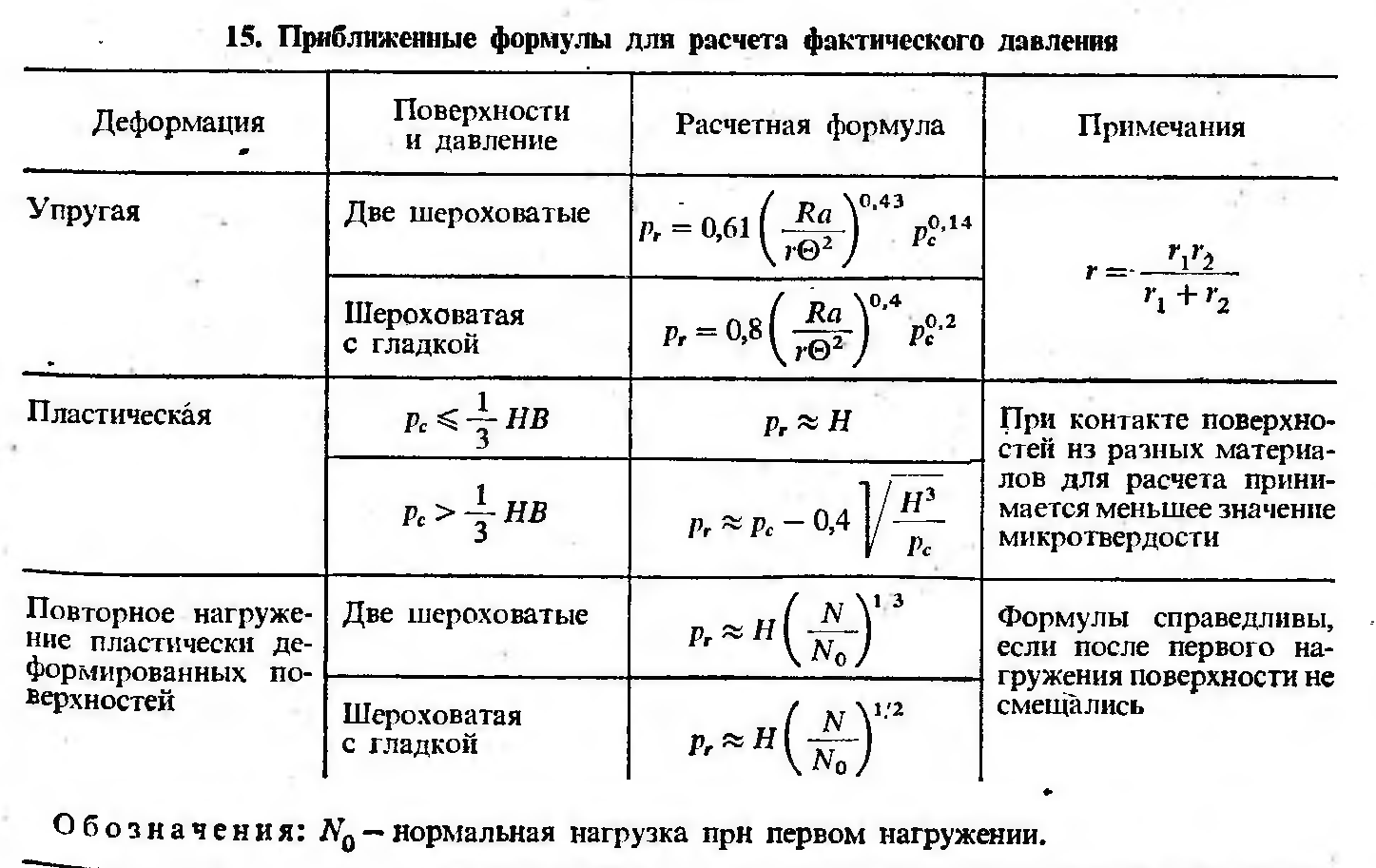 где  – упругая постоянная для двух деформируемых поверхностей =1+2; упругая постоянная материала определяется согласно формуле , r – приведенный радиус определяется по формуле ,  Фактическая площадь контакта рассчитывается по формуле:.Параметры поверхностиПараметры поверхностиЗначения параметров поверхностиЗначения параметров поверхностиЗначения параметров поверхностиЗначения параметров поверхностиЗначения параметров поверхностиЗначения параметров поверхностиЗначения параметров поверхностиЗначения параметров поверхностиЗначения параметров поверхностиЗначения параметров поверхностиПараметры поверхностиПараметры поверхности12345678910Высота волны, мкмHв110151820162519211716Высота волны, мкмHв220202518213024272224Радиус волны, ммRв1100110120130115140100110180115Радиус волны, ммRв2150180140160150180150175160120Номинальная площадь контакта, Aa, см2Номинальная площадь контакта, Aa, см225202825192318202427Нагрузка на контакт Fn, кННагрузка на контакт Fn, кН25407045133847260160216Параметры поверхностиПараметры поверхностиЗначения параметров поверхностиЗначения параметров поверхностиЗначения параметров поверхностиЗначения параметров поверхностиЗначения параметров поверхностиЗначения параметров поверхностиЗначения параметров поверхностиЗначения параметров поверхностиЗначения параметров поверхностиЗначения параметров поверхностиПараметры поверхностиПараметры поверхности12345678910Радиус сферы, ммR1100110120130115140100110180115Радиус сферы, ммR2150180140160150180150175160120Номинальная площадь контакта, Aa, см2Номинальная площадь контакта, Aa, см225202825192318202427Нагрузка на контакт Fn, кННагрузка на контакт Fn, кН25407045133847260160216